Sally’s Meadow, East Burton BH20 6HL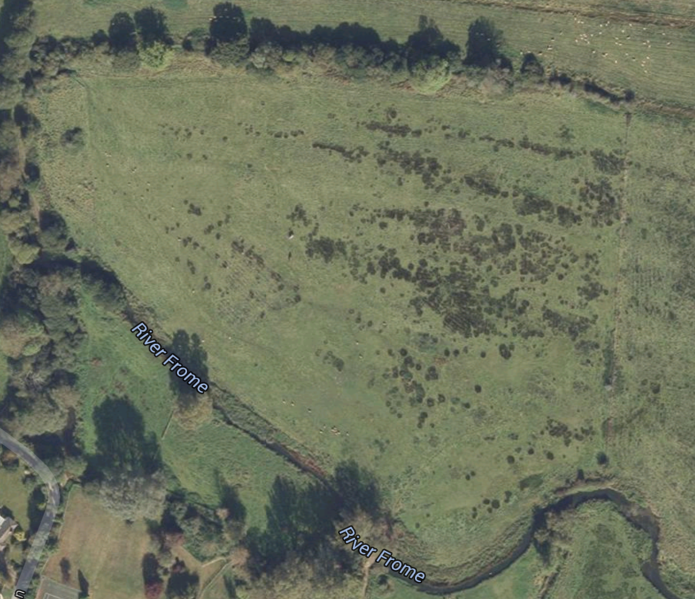 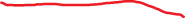 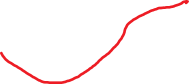 Marketed by Maxgate Properties17 Weymouth AvenueDorchesterDT1 1QT01305 251400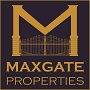 